DERECHOS DE AUTORIngeniero. Fabricio Guevara Viejó, PhD.RECTOR Universidad Estatal de Milagro Presente. Yo, MIGUEL ANGEL SANTOS CRISÓSTOMO, en calidad de autor y titular de los derechos  morales   y  patrimoniales  de la alternativa de Titulación – Emprendimiento, modalidad presencial, mediante el presente documento, libre y voluntariamente procedo a hacer entrega de la Cesión de Derecho del Autor del Emprendimiento realizado como requisito previo para la obtención de mi Título de Grado, como aporte a la Línea de Investigación; DISEÑO DE UN PLAN DE MARKETING PARA LA EMPRESA   CALZADO LÓPEZ DE LA CIUDAD DE MILAGRO AÑO 2019,  de conformidad con el Art. 114 del Código Orgánico de la Economía Social de los Conocimientos, Creatividad e Innovación, concedo a favor de la Universidad Estatal de Milagro una licencia gratuita, intransferible y no exclusiva para el uso no comercial de la obra, con fines estrictamente académicos. Conservo a mi favor todos los derechos de autor sobre la obra, establecidos en la normativa citada.Así mismo, autorizo a la Universidad Estatal de Milagro para que realice la digitalización y publicación de este Proyecto de Investigación en el repositorio virtual, de conformidad a lo dispuesto en el Art. 144 de la Ley Orgánica de Educación Superior.El autor declara que la obra objeto de la presente autorización es original en su forma de expresión y no infringe el derecho de autor de terceros, asumiendo la responsabilidad por cualquier reclamación que pudiera presentarse por esta causa y liberando a la Universidad de toda responsabilidad.Milagro, a los 23 días del mes de Julio de 2019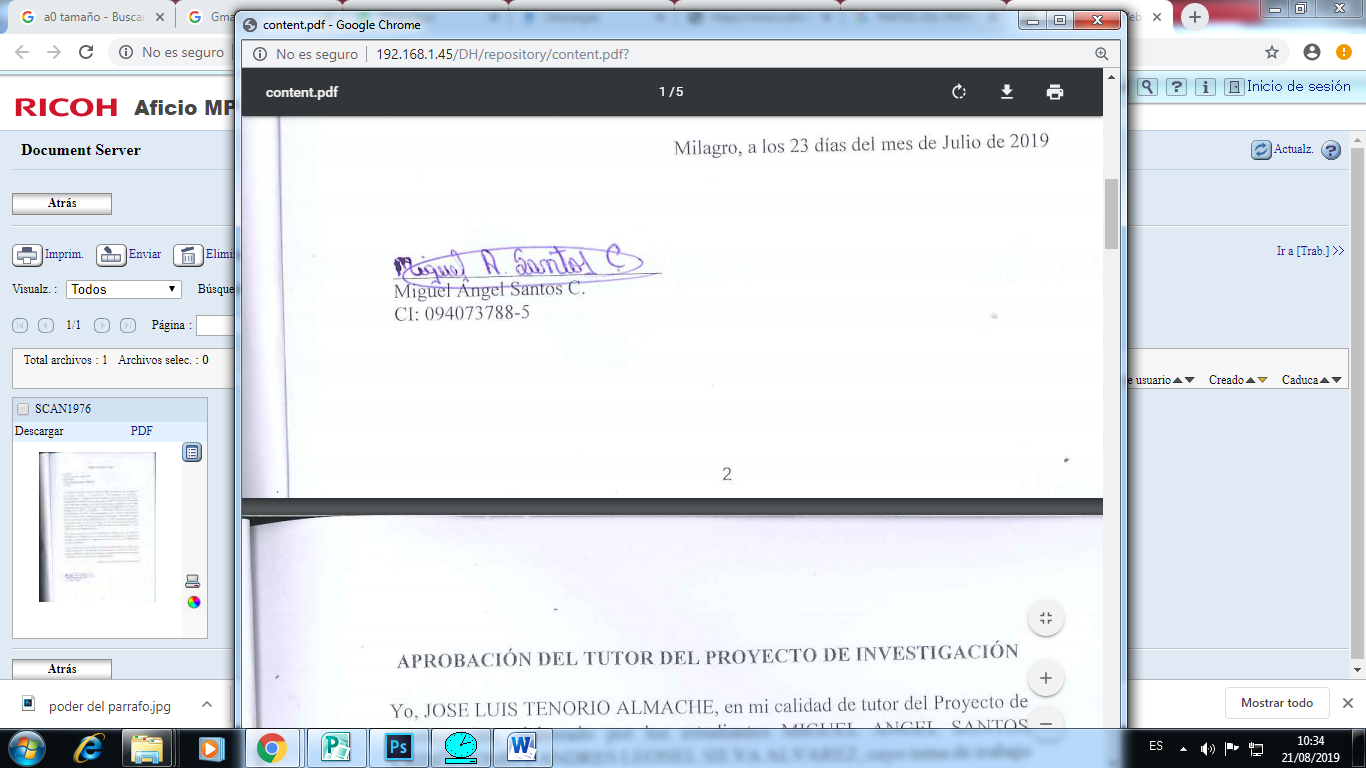 